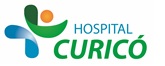 INFORMACIÓN PARA PACIENTES:“MARCACION MAMARIA BAJO ECOGRAFIA”El presente documento permite entregar información al paciente respecto a la cirugía específica  a realizar,  por lo que NO CONSTITUYE  EL CONSENTIMIENTO INFORMADO.El  CONSENTIMIENTO INFORMADO, debe ser  llenado en el formulario en  la página web: www.hospitalcurico.cl,  en el enlace: https://intranet.hospitalcurico.cl/projects/consentimientoObjetivos del procedimiento:El objetivo de este examen es ubicar una lesión no palpable en su mama a fin de facilitar la labor del cirujano durante el procedimiento quirúrgico.Descripción del procedimiento:Acostada en la camilla del ecógrafo  se procederá a localizar la lesión de forma similar a una ecotomografía.Luego, se procederá a administrar anestesia local y a puncionar su  pecho con una aguja dejando en el interior de la mama un filamento metálico (arpón) que luego orientará al cirujano en pabellón.Riesgos del procedimiento:Si Ud. tiene una enfermedad que altere la coagulación de la sangre, tiene antecedentes de alergia conocida  o está tomando algún medicamento como Aspirina, Ketoprofeno, Ibuprofeno, Piroxican, etc.  deberá informarlo al personal antes de realizar el procedimiento que duele muy poco o no duele en lo absoluto y el único riesgo que tiene, muy poco frecuente por lo demás, es un  hematoma en el sitio de la punción en cuyo caso se procederá a comprimir la zona.Alternativas al procedimiento propuesto:Como el objetivo es individualizar la lesión para ser identificada durante el procedimiento quirúrgico y se realiza momentos antes de la cirugía, no existen alternativas al procedimiento.Consecuencias de no aceptar el procedimiento:De no aceptar el procedimiento deberá conversar con su médico cirujano la factibilidad  de una acción quirúrgica “a ciegas”Mecanismo para solicitar más información:Cualquier in formación adicional podrá ser solicitarla al Médico tratante y/o al Médico que realice el procedimientoQué hacer en caso de cambiar de opinión:Si Ud. ha rechazado la realización del examen y luego decide cambiar de opinión y hacérselo, NO DEBE BORRAR lo escrito, pues no se reciben documentos enmendados. Debe llenar el cuadrado siguiente que señala “ Revocabilidad”Esto indica que Ud. SI accede a realizarse el examen solicitado.Revocabilidad Se me señala, que hacer si cambio de idea tanto en aceptar o rechazar el procedimiento, cirugía o terapia propuesta. 